COMUNICAU DE IMPORTU MANNU DE SU SÌNDIGU DE MARACALAGONIS, FRANCESCA FADDAS’Ofìtziu de Maracalagonis Assessorau a sa Saludi Pùbbrica cun delega a sa Saludi Pùbbrica Laura Perra impari a s’Assòtziu Sardegna For You presentat unu programma de saludi, una realidadi noa, unica po genia, chi contat de donai un’assistimentu mèdicu peri giorronadas de prevenimentu e creatzioni de progetus miraus a melliorai sa vida de is citadinus, anca s’abbisòngiu de sa persona funt sa chistioni prus de importu de su traballu suu.In Maracalaginus duncas anta essi organizadas luegus, in datas giai stabbilias, is Giorronadas de prevenimentu chi eus a comunicai:TiroideCannighiliAneurisma aorta addominaliInsuficièntzia benosa de is cambasCrancu de sa peddiCrancu de su pisceroniPosturali e àterus progetus nousPo ònnia genia de screening nci at sèmpiri su dotori chi at a donai acuitu s’arresurtau de is analis e chi est necessàriu fai calchi bisita in aciunta.Ònnia screening est organizau arrespetendi is arrègulas noas po su Covid-19 e is citadinus ant a depi prenotai peri telèfunu e/o sistemas informaticus de Sardegna For You a manera de no fai muntonis e filas longas de abetu.Datas e maneras de ingiassu luegus 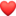 